Fact Sheet – FloatCategory:    Business  ________ Civic/Club ___________ Government _________ Religious _________Name of Sponsoring Organization: ________________________________________________________Individual Responsible for Entry: _________________________________________________________Address: ________________________________________________Email:  ______________________Daytime phone: ____________ Evening phone: _______________  Cell phone:  ___________________Float Length:   _______________      Width __________________     Height  ______________________Will there be music or sound on your float?  		Yes ______________   No _____________Will your float have animation?  		Yes ______________   No _______	______Will your float have costumed walkers?		Yes ______________   No _____________NOTE:  Those accompanying the float in costume and all sound on floats must receive pre-approval from the Parade Committee.  No one under age 8 is allowed to be in the Parade and no one under 14 may walk with a float.Description of Entry: (Note: A photo, sketch or rendering of the float, including decorations, preferably in color, must accompany this Fact Sheet.)Float Theme: _________________________________________________________________(This information will be included in news media releases.)Describe how float depicts the 2014 theme:  “Pioneers—Pushing Toward Our Future!”  (Each float must include words from or portions of the 2014 theme.)The undersigned, for himself or herself, and on behalf of the sponsoring organization identified above (which organization the undersigned hereby represents and warrants he or she is authorized to bind) hereby agrees to abide by all rules, regulations and decisions of The Days of ’47, Inc.  The undersigned, for himself or herself, and such sponsoring organization, hereby acknowledges that all decisions of The Days of ’47, Inc. and The Days of ’47 Parade Committee are final and, to the extent permitted by Utah law, releases The Days of ’47, Inc. from any and all claims, damages, suits, liabilities and obligations of any nature whatsoever arising in connection with The Days of ’47 Parade.  No one under 8 will ride on this float and no one under 14 will walk with it.Signature of person responsible for entry:  _________________________________________________The Entry Application Form, Fact Sheet – Float, Television and Announcer Information Sheet and applicable fee must be submitted no later than March 1, 2014 for all religious floats and May 1, 2014 for all other floats. Religious float entries only:				All other floats and entries:Joyce Nelson						The Days of ’47 ParadeP.O. Box 112287						P.O. Box 112287Salt Lake City, UT 84147					Salt Lake City, UT 84147801.860.7920 cell						Fax & Phone: 801. 254.4656joyce@bogley.com					jodenecsmith@gmail.comTHE DAYS OF ‘47 PARADEPioneers—Pushing Toward Our Future!July 24, 2014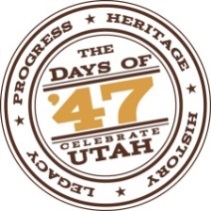 